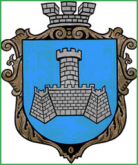 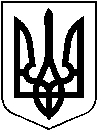 УКРАЇНАХМІЛЬНИЦЬКА МІСЬКА РАДАВІННИЦЬКОЇ ОБЛАСТІВиконавчий комітетР І Ш Е Н Н Я« 4 » грудня 2019 р.                                                              №471Про  створення  та  організацію  роботипозаштатної  постійно діючоївійськово-лікарської  комісії  Хмільницькогооб'єднаного  районного  військовогокомісаріату в 2020 році            Відповідно  до  Закону  України       "Про  військовий  обов’язок  та  військову службу" від 25.03.1992 №2233-ХІІ (зі змінами та доповненнями), наказу Міністра оборони  України  від  14.08.2008  №402  "Про  затвердження  Положення  про військово-лікарську  експертизу  в  Збройних  Силах  України"  (зі  змінами  та доповненнями), розпорядження  голови  обласної  державної  адміністрації  від 05.02.2016  № 64  «Про  заходи  щодо  створення  позаштатних  постійно  діючих військово-лікарських комісій», керуючись ст.36,59 Закону України «Про місцеве самоврядування в Україні», виконком міської радиВИРІШИВ:1.  Створити  та  затвердити  посадовий склад  позаштатної  постійно  діючої військово-лікарської  комісії  Хмільницького  об'єднаного  районного  військового комісаріату (далі – ВЛК), згідно додатку. 2. Рекомендувати  військовому  комісару  Хмільницького об’єднаного  районного військового комісаріату Охріменку А.П.:2.1. Організувати роботу військово-лікарської комісії, призначеної спільним наказом  військового комісара Хмільницького ОРВК та головного лікаря Комунального некомерційного підприємства «Хмільницька центральна районна лікарня», відповідно до вимог наказу Міністра оборони  України    від  14.08.2008  №402  «Про  затвердження  Положення  про  військово-лікарську експертизу в Збройних Силах України» (зі змінами та доповненнями).2.2.  Засідання комісії проводити щотижня у вівторок та четвер з 10.00 до 12.00 на базі призовної дільниці Хмільницького об’єднаного районного військового комісаріату.  А  у  разі   необхідності – і  в  інші  дні  за  погодженням  з  військовим комісаріатом.3.  Головному лікарю Комунального некомерційного підприємства «Хмільницька центральна районна лікарня» Залецькому В.А., головному лікарю Хмільницького районного медичного центру первинної медико-санітарної допомоги Хмільницької районної ради Барабашу М.В., головному лікарю Хмільницької районної стоматполіклініки Томашовій Л.В. спільно з військовим комісаром Хмільницького об’єднаного районного військового комісаріату Охріменком А.П. забезпечити відповідний супровід роботи ВЛК.4. Головному лікарю Комунального некомерційного підприємства «Хмільницька центральна районна лікарня»:-   медичну комісію призначити спільним з військовим комісаром Хмільницього ОРВК наказом, який погодити з головними лікарями установ, від яких залучаються фахівці до складу ВЛК;- обладнати приміщення для засідання комісії необхідними матеріально-технічними засобами відповідно до вимог;- забезпечити безкоштовне проведення всіх необхідних рентгенологічних, флюорографічних, лабораторних досліджень, а також кардіограм серця, серологічного аналізу крові на антитіла до вірусу імунодефіциту людини (ВІЛ), антиген до вірусу гепатиту «В» (НВsAg), антитіла до вірусу гепатиту С (anti-HCV), реакцію мікропреципітації з кардіоліпіновим антигеном (RW), визначення групи крові та резус-належності для осіб, які готуються для засідання ВЛК за поданням (направленням) військового комісаріату.5. Рішення виконавчого комітету Хмільницької міської ради від 20.12.2018 №530 «Про створення та організацію роботи позаштатної постійно  діючої військово-лікарської комісії Хмільницького об'єднаного районного  військового комісаріату» визнати таким, що втрачає чинність з 01.01.2020р.6. Архівному відділу міської ради у документах постійного зберігання зазначити факт та підставу втрати чинності  рішення зазначеного у п.5 цього рішення.7. Контроль за виконанням цього рішення покласти на заступника міського голови  з  питань  діяльності  виконавчих  органів  міської  ради   відповідно   до розподілу обов’язків.             Міський голова                                              С. РедчикДодатокдо  рішення виконкому  міської ради	від  4 рудня  2019 №471Посадовий складпозаштатної постійно діючої військово-лікарської комісії Хмільницького ОРВКГолова комісії – завідувач поліклініки.Члени комісії:Лікар – терапевт;Лікар – хірург;Лікар – травматолог;Лікар – оториноларинголог;Лікар – невропатолог;Лікар – психіатр;Лікар – офтальмолог;Лікар – дерматовенеролог;Лікар – стоматолог;Гінеколог (при огляді жінок).Секретар комісії (медична сестра).* Членів комісії призначати із урахуванням основного та резервного складу. В разі відсутності лікаря (як в основному, так і в резервному складі) надати необхідні заявки до вищестоящих управлінь.** В подальшому у разі хвороби або відсутності з поважних причин членів комісії передбачити їх заміну відповідним фахівцем (відповідно до наказу керівника).Керуючий справамивиконкому міської ради                                                               С. МАТАШ